Государственная инспекция труда в Республике Коминаходится по адресу:Сыктывкар, ул. Морозова, д.156/2Информационный портал www.git11.rostrud.ruКонсультация по применению норм трудового законодательства осуществляется в Государственной инспекции труда Республики Коми по адресу:г. Сыктывкар, ул. Морозова, 156/2, по телефону«горячей линии» 8 (8212) 31-59-06 ГОСУДАРСТВЕННАЯ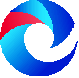                       ИНСПЕКЦИЯ                     ТРУДА В РЕСПУБЛИКЕ КОМИобязанности   РАБОТНИКаРаботник обязан: добросовестно исполнять свои трудовые обязанности, возложенные на него трудовым договором;соблюдать правила внутреннего трудового распорядка;соблюдать трудовую дисциплину;выполнять установленные нормы труда;соблюдать требования по охране труда и обеспечению безопасности труда;бережно относиться к имуществу работодателя (в том числе к имуществу третьих лиц, находящемуся у работодателя, если работодатель несет ответственность за сохранность этого имущества) и других работников;незамедлительно сообщить работодателю либо непосредственному руководителю о возникновении ситуации, представляющей угрозу жизни и здоровью людей, сохранности имущества работодателя (в том числе имущества третьих лиц, находящегося у работодателя, если работодатель несет ответственность за сохранность этого имущества).отработать после обучения не менее установленного договором срока, если обучение проводилось за счет средств работодателя;приступить к исполнению трудовых обязанностей со дня, определенного трудовым договором, если в трудовом договоре не определен день начала работы, то работник должен приступить к работе на следующий рабочий день после вступления договора в силу;для получения заверенных копий документов, связанных с работой (копии приказа о приеме на работу, приказов о переводах на другую работу, приказа об увольнении с работы; выписки из трудовой книжки (за исключением случаев, если в соответствии с ТК РФ, иным федеральным законом трудовая книжка на работника не ведется); справок о заработной плате, обратиться к работодателю с письменным заявлением;при заключении трудового договора лицо, поступающее на работу, предъявляет работодателю: паспорт или иной документ, удостоверяющий личность;трудовую книжку и (или) сведения о трудовой деятельности (статья 66.1 настоящего Кодекса), за исключением случаев, если трудовой договор заключается впервые;документ, подтверждающий регистрацию в системе индивидуального (персонифицированного) учета, в том числе в форме электронного документа;документы воинского учета - для военнообязанных и лиц, подлежащих призыву на военную службу;документ об образовании и (или) о квалификации или наличии специальных знаний - при поступлении на работу, требующую специальных знаний или специальной подготовки;справку о наличии (отсутствии) судимости и (или) факта уголовного преследования либо о прекращении уголовного преследования по реабилитирующим основаниямсправку о том, является или не является лицо подвергнутым административному наказанию за потребление наркотических средств или психотропных веществ без назначения врача либо новых потенциально опасных психоактивных веществ;в отдельных случаях с учетом специфики работы дополнительных документов;Подтверждение трудового стажа при приеме на работу (например, для установления надбавок к заработной плате), а также подтверждение оснований для предоставления дополнительных гарантий и компенсаций (наличие инвалидности, несовершеннолетних детей, статуса многодетного родителя и др.), является правом работника.При желании расторгнуть трудовой договор, работник обязан предупредить об этом работодателя в письменной форме не позднее чем за две недели.График отпусков обязателен для работника.Работник, отсутствовавший в свое рабочее время на рабочем месте в период приостановления работы из-за задержки выплаты заработной платы, обязан выйти на работу не позднее следующего рабочего дня после получения письменного уведомления от работодателя о готовности произвести выплату задержанной заработной платы в день выхода работника на работу.О начале простоя, вызванного поломкой оборудования и другими причинами, которые делают невозможным продолжение выполнения работником его трудовой функции, работник обязан сообщить своему непосредственному руководителю, иному представителю работодателя.Дисциплина труда - обязательное для всех работников подчинение правилам поведения, определенным в соответствии с настоящим Кодексом, иными федеральными законами, коллективным договором, соглашениями, локальными нормативными актами, трудовым договором.Работники обязаны предоставлять работодателю справки медицинских организаций, подтверждающие прохождение ими диспансеризации в день (дни) освобождения от работы, если это предусмотрено локальным нормативным актом.Работник обязан соблюдать требования охраны труда, правильно использовать производственное оборудование, инструменты, сырье и материалы, применять технологию, следить за исправностью используемых оборудования и инструментов в пределах выполнения своей трудовой функции.Работник обязан возместить работодателю причиненный ему прямой действительный ущерб. Неполученные доходы (упущенная выгода) взысканию с работника не подлежат. Работник, заключивший трудовой договор на срок до двух месяцев, и в случае сезонных работ обязан в письменной форме предупредить работодателя за три календарных дня о досрочном расторжении трудового договора.Работник обязан немедленно извещать своего непосредственного или вышестоящего руководителя о любой ситуации, угрожающей жизни и здоровью людей, о нарушении работниками и другими лицами, требований охраны труда, о каждом известном ему несчастном случае, происшедшем на производстве, или об ухудшении состояния своего здоровья, в том числе о проявлении признаков профессионального заболевания, острого отравления.